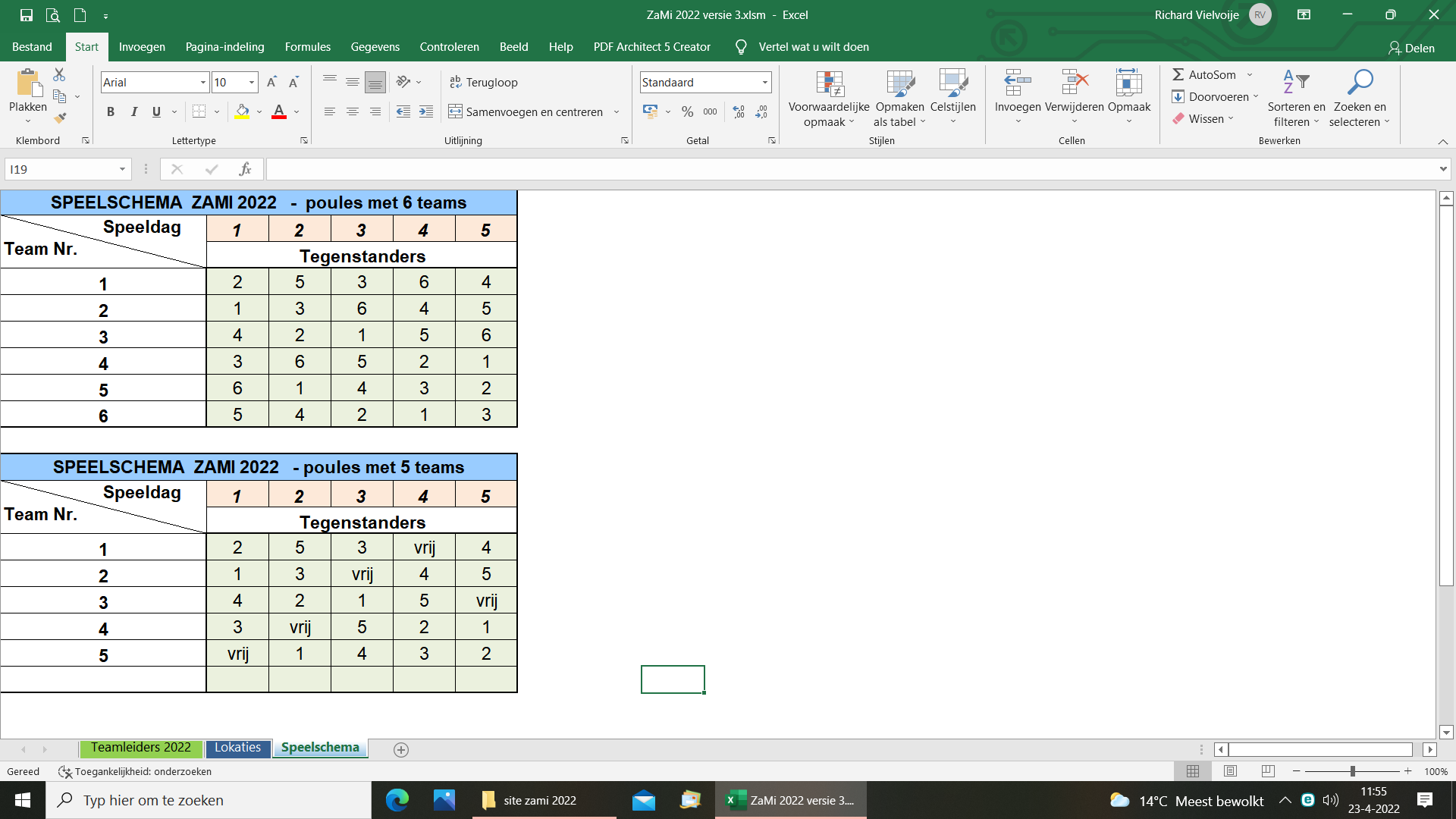 ZATERDAGMIDDAGCOMPETITIE   District West         2022ZATERDAGMIDDAGCOMPETITIE   District West         2022ZATERDAGMIDDAGCOMPETITIE   District West         2022ZATERDAGMIDDAGCOMPETITIE   District West         2022ZATERDAGMIDDAGCOMPETITIE   District West         2022ZATERDAGMIDDAGCOMPETITIE   District West         2022ZATERDAGMIDDAGCOMPETITIE   District West         2022SPEELLOCATIESSPEELLOCATIESKlasseKlasseKlasseKlasseKlasseKlasseKlasseDatumZaMi dag12 A2 B3 A3 B3 C3 D24 banen24 banen24 banen24 banen14 banen14 banen14 banen30 april 20221De Goede WorpDe Goede WorpDe Goede WorpDe Goede WorpAllez TirerAllez TirerAllez Tirer24 banen24 banen24 banen24 banen14 banen14 banen14 banen14 mei 20222NederlekNederlekNederlekNederlekNieuwerkerkNieuwerkerkNieuwerkerk12 banen12 banen12 banen12 banen14 banen 28 mei 20223GoudaGoudaDe Vaste VoetDe Vaste VoetGoudaGoudaGouda38 banen38 banen38 banen38 banen38 banen38 banen38 banen18 juni 20224VlaardingenVlaardingenVlaardingenVlaardingenVlaardingenVlaardingenVlaardingen24 banen24 banen24 banen24 banen14 banen9 juli 20225L'Esprit in parkL'Esprit in parkL'Esprit in parkL'Esprit in parkDe Vaste VoetDe Vaste VoetDe Vaste Voet